РОССИЙСКАЯ ФЕДЕРАЦИЯИРКУТСКАЯ ОБЛАСТЬ СЛЮДЯНСКИЙ РАЙОНАДМИНИСТРАЦИЯ МАРИТУЙСКОГО СЕЛЬСКОГО ПОСЕЛЕНИЯс. МаритуйР А С П О Р Я Ж Е Н И ЕОт 14.03.2020г № 10-р«Об организации мероприятий по подготовке и проведению 
Всероссийской переписи населения 2020 года 
на территории Маритуйского муниципального образования»Во исполнении Федерального закона от 25 января 2019 года №8-ФЗ «О Всероссийской переписи населения», распоряжения Правительства РФ от  4 ноября 2017 года №2444-р «Об организации Всероссийской переписи населения в 2020 году», в целях своевременного выполнения мероприятий по подготовке  и проведению Всероссийской переписи населения 2020 года на территории Иркутской области, руководствуясь ст.9, 43, 45 Устава Маритуйского муниципального образования,РАСПОРЯЖАЮСЬ:Образовать рабочую группу по подготовке и проведению Всероссийской переписи населения 2020 года на территории Маритуйского муниципального образования (Приложение №1).Утвердить План мероприятий по подготовке и проведению Всероссийской переписи населения 2020 года на территории Маритуйского муниципального образования (Приложение № 2). Опубликовать настоящее распоряжение в печатном издании «Вестник Маритуйского муниципального образования», разместить на официальном сайте муниципального образования Слюдянский район. Контроль за исполнением настоящего распоряжением оставляю за собой.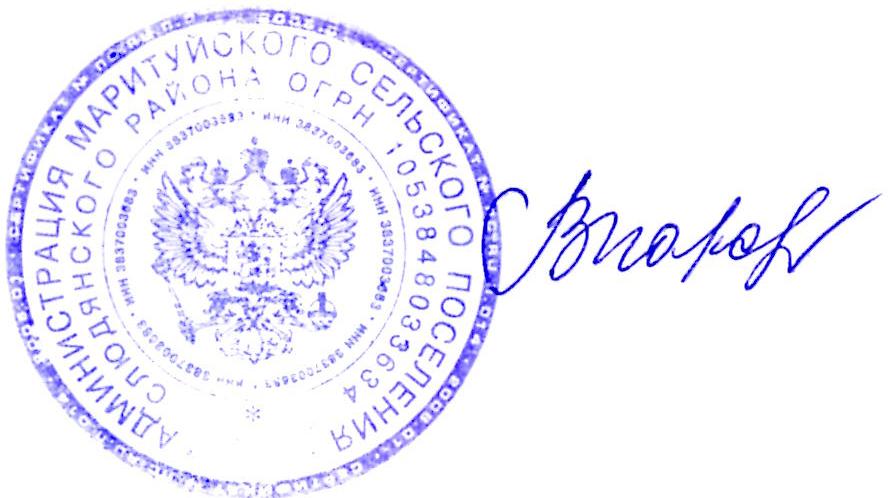 Глава администрации                                                                  В.А.ПарфёноваПриложение № 1к Распоряжению администрацииМаритуйского муниципального образованияОт 14.03.2020г № 10-рСоставРабочей группы по подготовке и проведению Всероссийской переписи населения 2020 года на территории Маритуйского муниципального образования	Приложение № 2к Распоряжению администрацииМаритуйского муниципального образованияОт 14.03.2020г № 10-рПлан мероприятий по подготовке и проведению Всероссийской переписи населения 2020 года на территории Маритуйского муниципального образованияПредседатель рабочей группы:Парфёнова Валентина АнатольевнаГлава администрации Маритуйского муниципального образованияЗаместитель председателя:Черникова Юлия МихайловнаГлавный специалист администрации Маритуйского МОСекретарь рабочей группы:Атаченко Александра СергеевнаАктивист Маритуйского МОЧлены рабочей группы:Атаченко Виктор Николаевич ДПД с. МаритуйБалабанов Александр ЮрьевичСтароста с.МаритуйДонская Ирина Павловна Староста п.Половинная Свешников Евгений НиколаевичСтароста с.Маритуй№ п\пНаименование мероприятияСрок реализации мероприятияОтветственный исполнитель1Инвентаризация адресного хозяйства в населенных пунктахДо 1 апреля 2020гЧерникова Ю.М2Размещение в населенных пунктах указателей наименований улиц, номеров домов, подъездов и квартирДо 1 июня 2020гЧерникова Ю.М3Освещение улиц и подъездов домов в вечерние время в н.п., для создания необходимых условий для работы лиц, осуществляющих сбор сведений о населенииДо 1 июня 2020гПарфёнова В.ААтаченко В.Н4Подбор охраняемых помещений, оборудованных мебелью, средствами связи и пожаротушения пригодных для обучения и работы лиц, привлекаемых к сбору сведений о населении, а также для хранения переписных листов и иных документовИюнь-август 2020 гЧерникова Ю.МЧерников М.В5Оказания содействия в размещении средств наружной рекламы, предоставленных ИркутскстатомИюнь-август 2020гЧерникова Ю.М6Размещение в печатных средствах массовой информации о целях и задачах ВПН 2020г2020гПарфёнова В.А7Размещение информации на официальных сайтах поселения информации об адресах размещения стационарных переписных участков с указанием номеров телефонов и режим работыДо 20 сентября 2020г Балабанов А.ЮЧерникова Ю.М8Обеспечение возможности лицам, подлежащим ВПС 2020 года, разместить о себе сведения на едином портале государственных и муниципальных услуг в информационно – телекоммуникационной сети «Иньернет»1-25 октября 2020гЧерникова Ю.М9Взаимодействие с Иркутскстатом по организации доступа переписчиков на закрытые территории и территории жилых комплексов, в подъезды жилых домов и т.д.Июнь 2020гПарфёнова В.ААтаченко А.С10Подготовка и направление в Иркутскстат информации, необходимой для обеспечение полноты охвата населения переписьюСентябрь-август 2020гЧерникова Ю.М11Составление актов готовности муниципального образования к проведению ВПН 2020гДо 1 сентября 2020гЧерникова Ю.М